Μετερεολογικό ρολόιΟνομάζω τα στοιχεία του καιρού, χρωματίζω, κόβω. Το μετερεολογικό μου ρολόι είναι έτοιμο! Μην ξεχάσετε να στερεώσετε τον δείχτη με ένα συνδετηράκι πεταλούδας ή με ένα ξυλάκι σουβλακιών. Μπορείτε να μετακινείτε τον δείχτη κάθε μέρα  ανάλογα με τον καιρό.  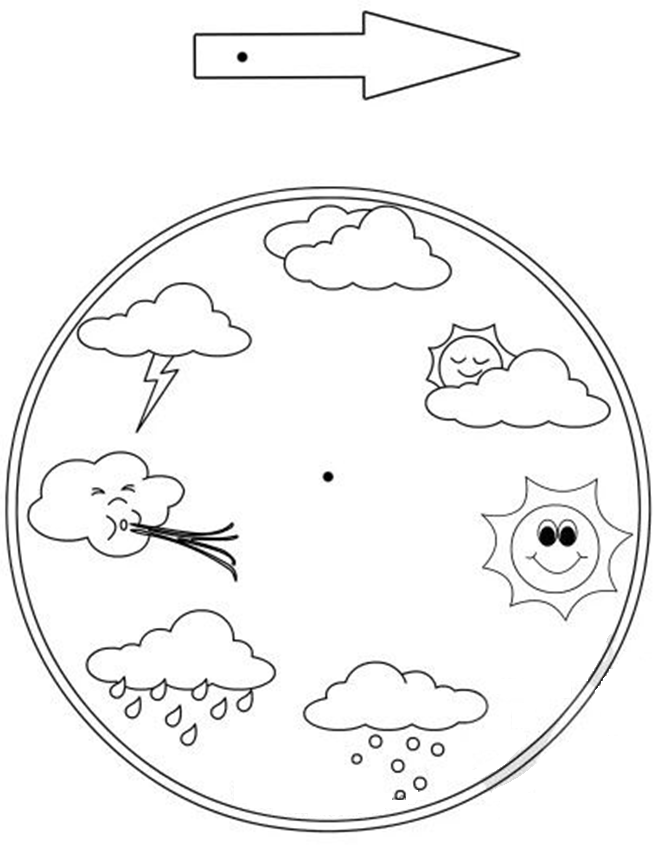 